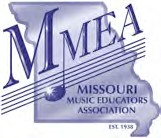 Missouri Music Educators Association Work Crew Technician Recommendation Form(To be completed by College Instructor)Student Name:      Name of College or University:      Year in School (please circle one):	 Fr.	 So.	  Jr.	 Sr.	 Grad. Recommender’s Name:      Recommender’s e-mail:      	                         Phone:      Please complete the following to the best of your knowledge.Additional Comments:Please indicate the strength of your overall recommendation: Recommend most highly	 Recommend	 Recommend with reservationsInstructor E-Signature:      	Date:      Email to: Brian Reevesconferencemgr@mmea.netAbilities & CharacteristicsExceptionalSuperiorAbove AverageAverageBelow AverageResponsiblePunctualityLeadershipReliableInitiativeAbility to work with others